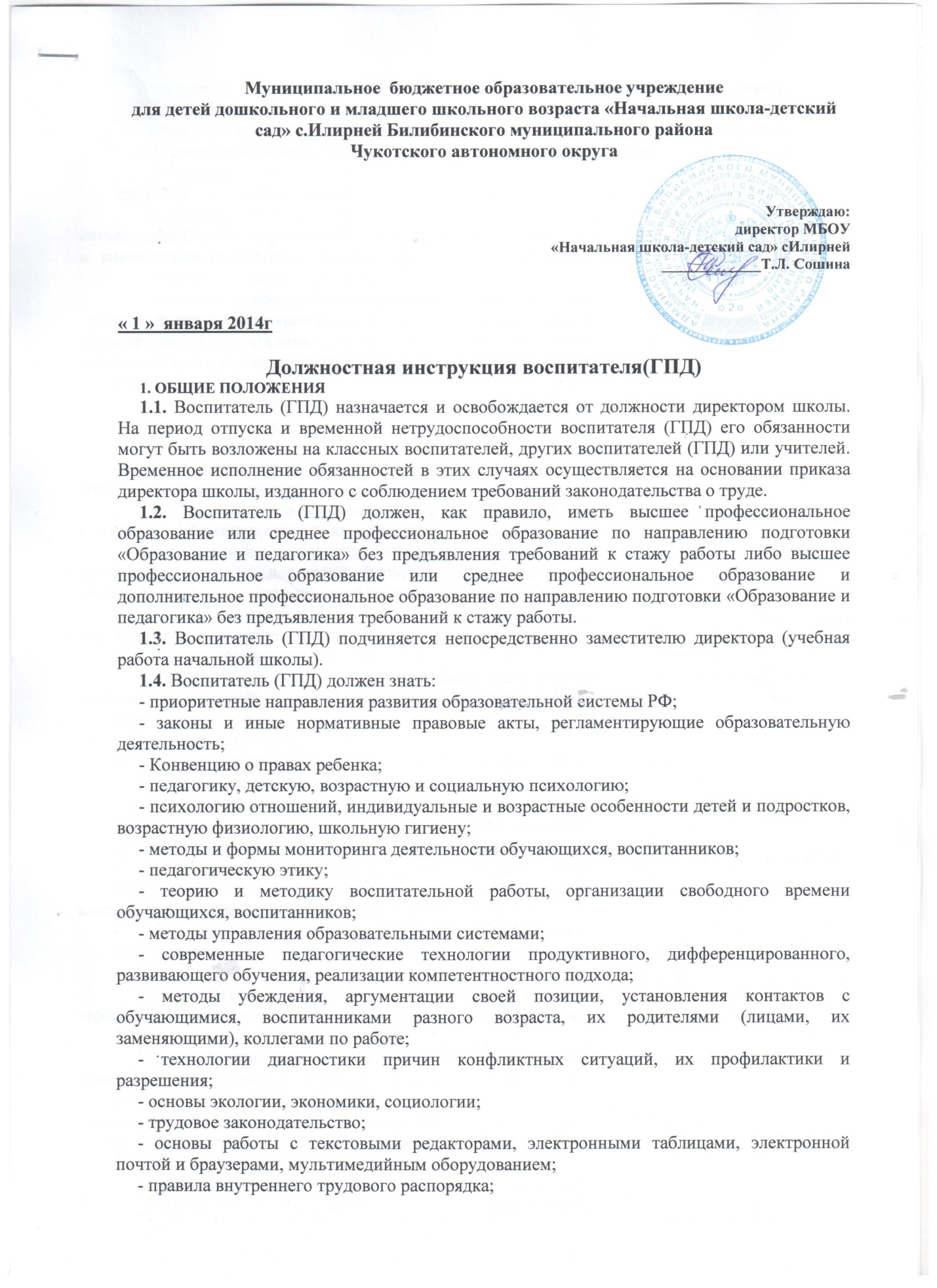 1.5. В своей деятельности воспитатель (ГПД) должен руководствоваться:- Конституцией РФ;- Федеральным законом «Об образовании в Российской Федерации»;- Семейным кодексом РФ;- указами Президента РФ, нормативными актами Правительства РФ, Правительства Региона и органов управления образованием всех уровней по вопросам образования и воспитания обучающихся;- административным, трудовым и хозяйственным законодательством;- правилами и нормами охраны труда, техники безопасности и противопожарной защиты;- Уставом и локальными правовыми актами Школы (в том числе Правилами внутреннего трудового распорядка, приказами и распоряжениями директора, настоящей должностной инструкцией), трудовым договором.Воспитатель (ГПД) должен соблюдать Конвенцию о правах ребенка.2. ФУНКЦИИОсновными функциями, выполняемыми Воспитателем (ГПД), являются:2.1. организация учебно-воспитательного процесса в группе продленного дня, руководство им и контроль за развитием этого процесса;2.2. содействие созданию благоприятных условий для индивидуального развития и нравственного формирования личности учащихся;2.3. изучение личности учащихся, их склонностей, интересов, содействие росту их познавательной мотивации и становлению их учебной самостоятельности, формированию компетентностей.2.4. создание благоприятной микросреды и морально-психологического климата для каждого учащегося;2.5. обеспечивает присмотр и уход за детьми;2.6. обеспечение режима соблюдения норм и правил техники безопасности учебно-воспитательного процесса в ГПД.3. ДОЛЖНОСТНЫЕ ОБЯЗАННОСТИВоспитатель (ГПД) выполняет следующие должностные обязанности:3.1. анализирует:- проблемы учебно-воспитательного процесса в ГПД;- результаты учебно-воспитательной работы в ГПД;- ход и развитие учебно-воспитательного процесса в ГПД;3.2. прогнозирует:- тенденции изменения ситуации в обществе и в образовании для корректировки плана учебно-воспитательной работы в ГПД;- последствия запланированной учебно-воспитательной работы ГПД;3.3. планирует и организует:- учебно-воспитательный процесс во время занятий с обучающимися ГПД;- разработку необходимой методической документации по учебно-воспитательной работе в ГПД;- осуществление систематического контроля за выполнением домашнего задания;- работу по подготовке и проведению культурно-воспитательных мероприятий силами обучающихся ГПД;- просветительскую работу для родителей (законных представителей), принимает родителей (законных представителей) по вопросам организации учебно-воспитательного процесса;- прогулки обучающихся;- горячее питание учащихся;- выполнение учащимися домашних заданий;- изучение с учениками Правил для учащихся;3.4. координирует:- деятельность обучающихся во время проведения занятий;3.5. контролирует:- безопасность используемых в учебно-воспитательном процессе ГПД оборудования, приборов, технических и наглядных средств;- соблюдение обучающимися режима работы ГПД;- соблюдение учениками Правил для учащихся;3.6. корректирует:- развитие личности обучающихся;- взаимоотношения учащихся между собой и с сотрудниками школы;- ход выполнения программы учебно-воспитательной работы в ГПД;3.7. консультирует:- родителей (законных представителей) по вопросам организации учебно-воспитательного процесса в ГПД;- учащемуся по проблемам, возникающим в общении с товарищами, учителями, родителями (лицами, их заменяющими);3.8. оценивает:- воспитанность обучающихся ГПД;3.9. содействует:- развитию общения учащихся;3.10. обеспечивает:- своевременное составление установленной отчетной документации и ее представление непосредственным руководителям;- своевременное и аккуратное заполнение журнала ГПД;- создание благоприятной микросреды и морально-психологического климата для каждого обучающегося;- помощь обучающимся в учебной деятельности;- уровень подготовки учащихся, соответствующий требованиям федерального государственного образовательного стандарта, федеральным государственным образовательным требованиям;- обновление содержания жизнедеятельности ГПД, в соответствии с возрастными интересами обучающихся;- помощь обучающимся в получении дополнительного образования через систему кружков, секций, студий и т.п.;- совершенствование жизнедеятельность коллектива учащихся в соответствии с их индивидуальными и возрастными интересами;- проведение наблюдения (мониторинг) за здоровьем, развитием и воспитанием обучающихся, в том числе с помощью электронных форм;- разработку плана воспитательной работы в ГПД;- совместно с органами самоуправления учащихся ведет активную пропаганду здорового образа жизни;- сохранность оборудования, мебели и санитарное состояние закрепленного помещения;- постоянное наблюдение за учащимися во время работы ГПД;- уход учащихся из группы только с родителями (законными представителями), или по их письменному заявлению одних, либо в сопровождении указанных в заявлении лиц;- получение обучающимися горячего питания в столовой;- использование в своей деятельности компьютерных технологий, в т.ч. текстовых редакторов и электронных таблиц;- соблюдение прав и свобод учащихся;- уважение человеческого достоинства, чести и репутации учащихся;- поддержание дисциплины, режима занятий ГПД;- охрану жизни и здоровья учащихся во время занятий НПД;- выполнение правил по охране труда и пожарной безопасности;3.11. предоставляет возможность:- администрации и (или) назначенным ей лицам присутствовать на своих занятиях и любых мероприятиях, проводимых с учащимися, при условии предварительного уведомления не позднее, чем накануне;3.12. принимает участие в работе:- Педагогического совета школы, методического объединения и т.п. (не менее трех часов в месяц);3.13. проходит:- обязательные предварительные и периодические медицинские осмотры;- обязательное обучение безопасным методам и приемам выполнения работ и оказания первой помощи пострадавшим;- раз в пять лет обязательную аттестацию на соответствие занимаемой должности (при отсутствии квалификационной категории);- повышение квалификации по решению аттестационной комиссии.4. ПРАВАВоспитатель (ГПД) имеет право в пределах своей компетенции:4.1. выбирать:- формы и методы учебно-воспитательной деятельности ГПД, утвержденные школой;4.2. давать:- обязательные распоряжения обучающимся во время проведения занятий ГПД;4.3. привлекать:- к дисциплинарной ответственности обучающихся за проступки, дезорганизующие учебно-воспитательный процесс, в порядке, установленном Правилами о поощрениях и взысканиях;4.4. принимать участие в:- разработке учебно-воспитательной программы школы;- принятии решений Педагогического совета и любых других коллегиальных органов управления;4.5. вносить предложения:- о начале, прекращении или приостановлении конкретных учебно-воспитательных проектов;- по совершенствованию учебно-воспитательной работы;4.6. запрашивать:- у руководства, получать и использовать информационные материалы и нормативно-правовые документы, необходимые для исполнения своих должностных обязанностей;4.7. приглашать:- от имени школы родителей (законных представителей) для информирования их об успехах и нарушениях их детей;4.8. требовать:- от учащихся соблюдения Правил поведения для учащихся, выполнения Устава школы;4.9. повышать:- свою квалификацию.5. ОТВЕТСТВЕННОСТЬ5.1. За неисполнение или ненадлежащее исполнение без уважительных причин Устава и Правил внутреннего трудового распорядка школы, законных распоряжений директора школы и заместителя директора по учебно-методической работе начальной школы и иных локальных нормативных актов, должностных обязанностей, установленных настоящей Инструкцией, в том числе за не использование прав, предоставленных настоящей Инструкцией, приведшее к дезорганизации образовательного процесса, воспитатель (ГПД) несет дисциплинарную ответственность в порядке, определенном трудовым законодательством. За грубое нарушение трудовых обязанностей в качестве дисциплинарного наказания может быть применено увольнение.5.2. За применение, в том числе однократное, методов воспитания, связанных с физическим и (или) психическим насилием над личностью обучающегося, воспитатель (ГПД) может быть освобожден от занимаемой должности в соответствии с трудовым законодательством и Федеральным законом «Об образовании в Российской Федерации».5.3. За нарушение правил пожарной безопасности, охраны труда, санитарно-гигиенических правил организации учебно-воспитательного процесса воспитатель (ГПД) привлекается к административной ответственности в порядке и в случаях, предусмотренных административным законодательством.5.4. За виновное причинение школе или участникам образовательного процесса ущерба (в том числе морального) в связи с исполнением (неисполнением) своих должностных обязанностей, а также не использование прав, предоставленных настоящей Инструкцией, воспитатель (ГПД) несет материальную ответственность в порядке и в пределах, установленных трудовым и (или) гражданским законодательством.6. ВЗАИМООТНОШЕНИЯ. СВЯЗИ ПО ДОЛЖНОСТИВоспитатель (ГПД):6.1. работает по расписанию, составленному, исходя из 30-часовой рабочей недели, и утвержденному директором школы;6.2. планирует свою работу на каждый учебный год и каждый учебный модуль самостоятельно, в соответствии с расписанием, утвержденным директором. План работы представляется на утверждение директору школы не позднее пяти дней с начала планируемого периода;6.3. представляет заместителю директора (учебная работа начальной школы) письменный отчет о своей деятельности объемом не более двух машинописных страниц в течение 10 дней по окончании каждого учебного модуля;6.4. получает от директора школы и непосредственного руководителя информацию нормативно-правового и организационно-методического характера, знакомится под расписку с соответствующими документами;6.5. систематически обменивается информацией по вопросам, входящим в свою компетенцию, с педагогическими работниками и заместителями директора школы;6.6. исполняет обязанности учителей, воспитателей (ГПД) и классных воспитателей в период их временного отсутствия (отпуск, болезнь и т.п.). Исполнение обязанностей осуществляется в соответствии с законодательством о труде и Уставом школы на основании приказа директора;6.7. передает непосредственному руководителю информацию, полученную на совещаниях и семинарах, непосредственно после ее получения.С должностной инструкцией ознакомлен (а),«___»____________ _________ г.                  ____________ __________________________      (дата ознакомления)                            (личная подпись) (расшифровка подписи)«___»____________ _________ г.                  ____________ __________________________      (дата ознакомления)                           (личная подпись) (расшифровка подписи)«___»____________ _________ г.                  ____________ __________________________      (дата ознакомления)                            (личная подпись) (расшифровка подписи)«___»____________ _________ г.                  ____________ __________________________      (дата ознакомления)                            (личная подпись) (расшифровка подписи)